Государственное бюджетное специализированное учреждение Республики Крым «Керченский межрегиональный социально-реабилитационный центр для несовершеннолетних»"Национальность без границ"(для младших и старших школьников)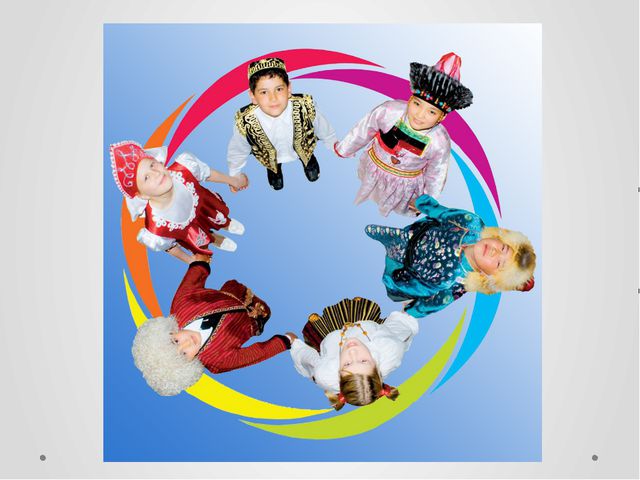 Воспитатель: Мустафина О В Керчь, 2021 Цель:-формирование у детей чувства толерантности, интереса и уважения к другим национальным культурам;-воспитание чувства общности, дружбы и единства с людьми различных национальностей, живущих в России.Задачи:-создать эмоционально положительную основу для развития патриотических чувств: любви к Родине;-формировать устойчивое, заинтересованное, уважительное отношение к культуре народов России, воспитывать чувство патриотизма;-обобщать и расширять знания детей о красоте и разнообразии игр различных народов.Оборудование: мультимедиа, наглядное пособие, плакаты.Ход мероприятия:                           "Национальность без границ"Ребенок CТИХРади детей, ради степей, Ради родной земли своей, Живя в достатке, мире, братстве, Приумножай свои богатства! Мы дети свободной и мирной страны.                                                                               Народ наш великий не хочет войны.                                                                                    И матери наши, и наши отцы                                                                      За мир, за свободу, за счастье борцы.ВоспетательНациональность.Нация   и  народность- это  большая  группа  людей, схожих  по  внешнему  виду, образу  жизни, говорящих  на  одном  языке.Что  такое  национальность?Национальность  человека - это  его  принадлежность  к  определённой  нации  или  народности.Люди  разных  национальностей  отличаютсяОтличияЦвет волос, цвет кожи, разрез глаз.РебенокСтих«Давайте, дети, учиться!» Дитя, когда учиться станешь ты, То знание средь полной темноты Светлее ламп осветит путь тебе,  И станут явью все твои мечты.  Давайте же, дети, учиться начнем И знания светлые нити навек В свою благодарную память вплетем!ВоспетательО  дружбе, толерантности.Люди на свет
Рождаются разными:
Непохожими, своеобразными.
Чтобы других
Ты смог понимать,
Нужно терпенье
В себе воспитать.
Нужно с добром
К людям в дом приходить,
Дружбу, любовь
В своем сердце хранить!На нашей планете существует много разных стран, которые заселены разными народами.Например, в России живут россиянев Германии- немцыв Италии- итальянцыв Украине- украинцыв Бразилии- бразильцыАфрика- это континент, на котором расположено много разных стран. Но часто всех уроженцев Африки называют африканцами.в Японии- японцыУ каждой страны есть свой флаг, герб.Свою культуру и традии.ВыводВсе расы отличаются друг от друга: цветом кожи, разрезом глаз, цветом волос.Но всё же, есть у всех и общие стремления и цели, и главной из них является желание жить в мире добра и дружбы!